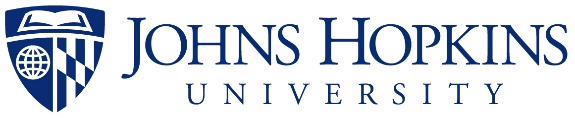 B’MORE COURSE PROPOSALAll B’More courses are for one-credit and are scheduled for TWThF the week of January 16-19 from 10:30 a.m. to 4:00 p.m., which includes times for brief classroom breaks, as well as a daily one-hour lunch break.  All B’more classes are capped at 18 students and are limited to a single section.INSTRUCTOR AND DEPARMENT INFORMATIONProposer’s Name:      Proposer’s Email:      
Proposer’s Phone Number:      Course Title:      Sponsoring Department:      Department Chair:      Department Chair Email:      Department Coordinator (Scheduling):      Department Coordinator Email:      COURSE DESCRIPTION (50-75 words for posting in SIS)COURSE LEARNING GOALS AND OBJECTIVESPLEASE EXPLAIN HOW YOUR COURSE INCORPORATES THIS YEAR’S THEME WHAT IS REPAIR?PROPOSED COURSE SCHEDULEDay 1TopicsActivities & AssessmentsDay 2TopicsActivities & AssessmentsDay 3 TopicsActivities & AssessmentsDay 4TopicsActivities & Assessments